May 17, 2019Via Certified MailMARTHA LOPEZSPARK ENERGY LLC12140 WICKCHESTER LN. SUITE 100HOUSTON TX 77079					RE:	Continuous Bond 						Spark Energy LLC						Docket Number A-2009-2145787Dear Sir/Madam:Please find under cover of this letter the financial instrument filed by Spark Energy LLCbecause it is not acceptable.  The Commission requires a supplier to file an original bond, letter of credit, continuation certificate, amendment, or other financial instrument as part of a supplier’s licensing requirements under Section 2809(c) of the Pennsylvania Public Utility Code, including naming the Pennsylvania Public Utility Commission as the beneficiary or obligee of the security instrument along with all other required information on the document. Upon review of Spark Energy LLC’s file folder, it appears that the Commission does not hold the Original Bond associated with the enclosed Continuation Certificates dated 4/16/19 , 2/24/17 and 3/17/14  (Bond number 105406553). What we have in file is Bond No. 106574684.Please file the corrected, originally signed and sealed security instrument with my office within 20 days of the date of this letter, preferably by overnight delivery.Sincerely,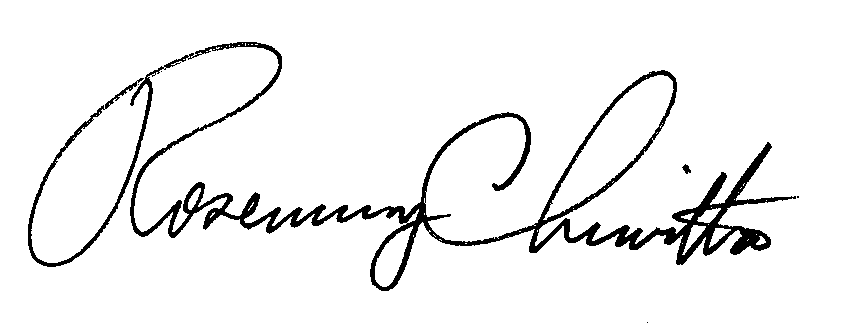 Rosemary ChiavettaSecretary of the CommissionEnclosuresRC:jbs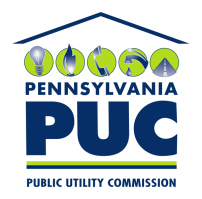  PUBLIC UTILITY COMMISSION400 NORTH STREET, KEYSTONE BUILDING, SECOND FLOORHARRISBURG, PENNSYLVANIA  17120IN REPLY PLEASE REFER TO OUR 